「おいらせ町公共施設の受益者負担適正化に関する基本方針（素案）」に関する意見書必須項目への記載がない場合は、ご意見としてお受け付けできません。
なお、氏名・住所等の個人情報は、厳正に管理し他の目的に使用することはありません。ご意見は、個人情報を除き、町ホームページ等で公表する場合があります。ご意見の内容を確認するため、担当課からご連絡する場合があります。いただいた意見書は、返却できませんのでご了承ください。お名前【必須】ご住所等【必須】　おいらせ町民　おいらせ町内の事業所または学校に通勤・通学している　おいらせ町民　おいらせ町内の事業所または学校に通勤・通学しているご住所等【必須】〒　　　－　　　　おいらせ町〒　　　－　　　　おいらせ町ご住所等【必須】※おいらせ町内に住所を有しない人は、勤務先及び学校名を記入してください。※おいらせ町内に住所を有しない人は、勤務先及び学校名を記入してください。電話番号【必須】　　　　　　　　－　　　　　　　　－　　　　　　　　－　　　　　　　　－電子ﾒｰﾙ(任意)　　　　　　　　　　　　＠　　　　　　　　　　　　＠ご意見資料のどの部分に対するご意見かわかるようにご記入ください。例：○ページ○行目「・・・・について」資料のどの部分に対するご意見かわかるようにご記入ください。例：○ページ○行目「・・・・について」ご意見該当ページ意見内容ご意見問い合わせ・意見書提出先問い合わせ・意見書提出先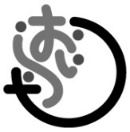 〒039-2192　おいらせ町中下田135番地2おいらせ町財政管財課  電　話：0178-56-4278　　FAX：0178-56-4364メール：zaisei@town.oirase.aomori.jp